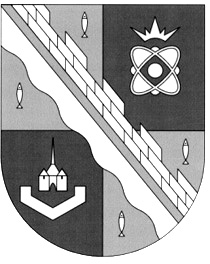                            администрация МУНИЦИПАЛЬНОГО ОБРАЗОВАНИЯ                                             СОСНОВОБОРСКИЙ ГОРОДСКОЙ ОКРУГ  ЛЕНИНГРАДСКОЙ ОБЛАСТИ                             постановление                                                        от 13/05/2022 № 841Об утверждении Порядка ведения муниципальнойдолговой книги муниципального образования Сосновоборский городской округ Ленинградской областиНа основании протеста прокуратуры города Сосновый Бор от 27.12.2021                                    № 07-62/192-2021 и в соответствии со статьями 120 и 121 Бюджетного кодекса Российской Федерации, на основании статьи 12 Положения о бюджетном процессе в Сосновоборском городском округе и в целях совершенствования системы регистрации и учета муниципального долга муниципального образования Сосновоборский городской округ Ленинградской области, администрация Сосновоборского городского округа                                    п о с т а н о в л я е т:Утвердить Порядок ведения муниципальной долговой книги муниципального образования Сосновоборский городской округ Ленинградской области согласно Приложению к данному постановлению.Постановление главы администрации Сосновоборского городского округа от 29.06.2006 № 472 «Об утверждении Положения о муниципальной долговой книге муниципального образования Сосновоборский городской округ Ленинградской области» (с учётом изменений от 30.07.2018 № 1748, 22.10.2019 № 4028) признать утратившим силу.Отделу по связям с общественностью (пресс-центр) Комитета по общественной безопасности и информации администрации (Бастина Е.А.) разместить настоящее постановление на официальном сайте Сосновоборского городского округа.Общему отделу администрации (Смолкина М.С.) обнародовать настоящее постановление на электронном сайте городской газеты «Маяк».Настоящее постановление вступает в силу со дня официального обнародования.Контроль за исполнением настоящего постановления оставляю за собой.Глава Сосновоборского городского округа                                                              М.В.ВоронковИсп. Евгения Романовна МальцеваТел. 8813-69-22124    ТНКомитет финансов, отдел казначейского исполнения бюджетаСОГЛАСОВАНО: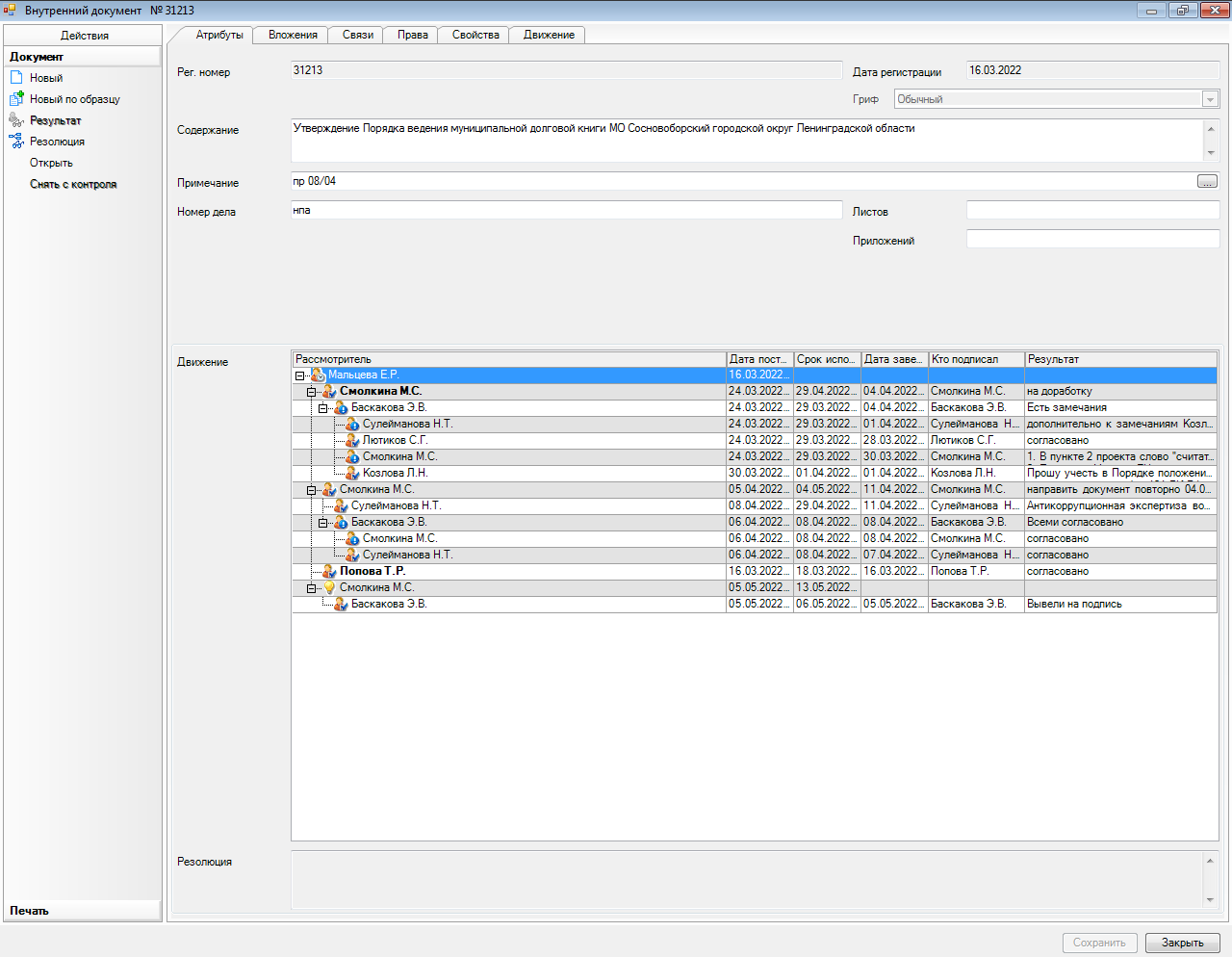 Рассылка:Общий отдел, КФ, ЦБ, КО, КУМИ, СД, КСП Пресс-центр								УТВЕРЖДЕН			постановлением администрации Сосновоборского городского округа					от 13/05/2022 № 841							                (Приложение)ПОРЯДОКВЕДЕНИЯ МУНИЦИПАЛЬНОЙ ДОЛГОВОЙ КНИГИ МУНИЦИПАЛЬНОГО ОБРАЗОВАНИЯСОСНОВОБОРСКИЙ ГОРОДСКОЙ ОКРУГ  ЛЕНИНГРАДСКОЙ ОБЛАСТИ1. ОБЩИЕ ПОЛОЖЕНИЯ1.1. Настоящий Порядок разработан в соответствии со статьями 120 и 121 Бюджетного кодекса Российской Федерации с целью определения процедуры ведения муниципальной долговой книги (далее - Долговая книга) муниципального образования Сосновоборский городской округ Ленинградской области (далее – Сосновоборский городской округ), обеспечения контроля за полнотой учета, своевременностью обслуживания и исполнения (прекращения по иным основаниям) долговых обязательств и устанавливает объем информации, порядок ее внесения в Долговую книгу, а также порядок регистрации долговых обязательств и порядок хранения Долговой книги.2. ПОРЯДОК ВЕДЕНИЯ ДОЛГОВОЙ КНИГИ2.1. Ведение Долговой книги осуществляется Комитетом финансов Сосновоборского городского округа в соответствии с настоящим Порядком.2.2. Комитет финансов Сосновоборского городского округа несет ответственность за сохранность, своевременность, полноту и правильность ведения Долговой книги.2.3. Ответственные лица по ведению Долговой книги назначаются председателем комитета финансов Сосновоборского городского округа.2.4. Долговая книга содержит сведения:1) по ценным бумагам Сосновоборского городского округа (муниципальным ценным бумагам), номинальная стоимость которых указана в валюте Российской Федерации:- регистрационный номер выпуска ценных бумаг;- вид ценной бумаги;- снование для осуществления эмиссии ценных бумаг;- объявленный (по номиналу) и фактически размещенный (доразмещенный) (по номиналу) объем выпуска (дополнительного выпуска);- номинальная стоимость одной ценной бумаги;- форма выпуска ценных бумаг;- даты размещения, доразмещения, выплаты купонного дохода, выкупа и погашения выпуска ценных бумаг;- ставка купонного дохода по ценной бумаге;- размер купонного дохода на соответствующую дату выплаты в расчете на одну ценную бумагу;- наименование генерального агента (агента) по обслуживанию выпуска ценных бумаг;- сведения о погашении (реструктуризации, выкупе) выпуска ценных бумаг;- сведения об уплате процентных платежей по ценным бумагам (произведены или не произведены);- иные сведения, раскрывающие условия обращения ценных бумаг.2) по кредитам, привлеченным от имени Сосновоборского городского округа как заемщика от кредитных организаций в валюте Российской Федерации:- регистрационный номер; - наименование, номер и дата заключения договора или соглашения;- основание для заключения договора или соглашения;- наименование кредитора;- объем полученного кредита;- процентная ставка по кредиту;- даты получения кредита, выплаты процентных платежей, погашения кредита;- сведения о фактическом использовании кредита;- сведения о погашении кредита;- сведения о процентных платежах по кредиту (произведены или не произведены);- изменение условий договора или соглашения о предоставлении кредита;- иные сведения, раскрывающие условия договора или соглашения о предоставлении кредита.3) по бюджетным кредитам, полученным Сосновоборским городским округом от бюджетов других уровней бюджетной системы Российской Федерации в валюте Российской Федерации: - регистрационный номер;- основание для получения бюджетного кредита;- номер и дата договора или соглашения;- объем предоставленного бюджетного кредита;- сведения об органах, предоставивших бюджетный кредит;- даты получения и погашения бюджетного кредита;- сведения о погашении бюджетного кредита;- сведения о процентных платежах по бюджетному кредиту (произведены или не произведены);- изменение условий получения бюджетного кредита;- иные сведения, раскрывающие условия получения бюджетного кредита.4) по муниципальным гарантиям Сосновоборского городского округа:- регистрационный номер;- основание для предоставления муниципальной гарантии;- дата муниципальной гарантии;- наименование принципала;- наименование бенефициара;- предельная сумма муниципальной гарантии;- сумма фактически имеющихся у принципала обязательств, обеспеченных муниципальной гарантией;- дата или момент вступления муниципальной гарантии в силу;- сроки муниципальной гарантии, предъявления требований по муниципальной гарантии, исполнения муниципальной гарантии;- сведения о полном или частичном исполнении, прекращении обязательств по муниципальной гарантии, а также о фактическом возникновении (увеличении) или прекращении (уменьшении) обязательств принципала, обеспеченных муниципальной гарантией;- наличие или отсутствие права регрессного требования гаранта к принципалу либо уступки гаранту прав требования бенефициара к принципалу;- иные сведения, раскрывающие условия муниципальной гарантии.5) по иным долговым обязательствам Сосновоборского городского округа, возникшим до введения в действие Бюджетного кодекса Российской Федерации и отнесенным на муниципальный долг:- регистрационный номер обязательства;- основание для возникновения обязательства;- даты возникновения и погашения обязательства;- сведения о погашении обязательства;- иные сведения, раскрывающие условия исполнения обязательства.2.5. Долговая книга ведется по форме согласно приложению 1 к настоящему Порядку в виде электронных таблиц по видам долговых обязательств, содержит сведения об объеме долговых обязательств, о дате их возникновения, об исполнении (прекращении по иным основаниям) указанных обязательств полностью или частично, а также иная информация. По окончании финансового года долговая книга выводится на бумажный носитель в установленных настоящим Порядком формах, брошюруется и скрепляется печатью комитета финансов Сосновоборского городского округа и визируется его руководителем.2.6. Информация о долговых обязательствах (за исключением обязательств по муниципальным гарантиям субъекта) вносится в Долговую книгу в срок, не превышающий пяти рабочих дней с момента возникновения соответствующего обязательства.2.6.1. В муниципальной Долговой книге, в том числе учитывается информация о просроченной задолженности по исполнению долговых обязательств.2.7. Информация о муниципальных долговых обязательствах Сосновоборского городского округа по муниципальным гарантиям вносится в Долговую книгу в течение пяти рабочих дней с даты получения комитетом финансов Сосновоборского городского округа сведений о фактическом возникновении (увеличении) или прекращении (уменьшении) обязательств принципала, обеспеченных муниципальной гарантией Сосновоборского городского округа.3. ПОРЯДОК РЕГИСТРАЦИИ ДОЛГОВЫХ ОБЯЗАТЕЛЬСТВ, ПРЕДОСТАВЛЕНИЯ ИНФОРМАЦИИ И ОТЧЕТНОСТИ О СОСТОЯНИИ (ИЗМЕНЕНИИ, ПРЕКРАЩЕНИИ) ДОЛГОВЫХ ОБЯЗАТЕЛЬСТВ3.1. Регистрация долговых обязательств осуществляется путем присвоения регистрационного номера долговому обязательству и внесения соответствующих записей комитетом финансов Сосновоборского городского округа в Долговую книгу.3.2. Регистрация долговых обязательств Сосновоборского городского округа в валюте Российской Федерации осуществляется путем присвоения регистрационного номера, состоящего из семи значащих разрядов:Х1Х2Х3Х4Х5Х6Х7а). Первый, второй разряды номера (Х1Х2) указывают на тип муниципального долгового обязательства:«01» – для муниципальных ценных бумаг;«02» – для кредитов, привлеченных местным бюджетом от кредитных организаций;«03» – для бюджетных кредитов, привлеченных в местный бюджет из других бюджетов бюджетной системы Российской Федерации;«04» – для муниципальных гарантий;«05» - по иным долговым обязательствам.б). Третий, четвертый, пятый разряды номера (Х3Х4Х5) указывают на порядковый номер выпуска данного типа. в). Шестой, седьмой разряды номера (Х6Х7) указывают последние две цифры года возникновения долгового обязательства.3.3. Информация, содержащаяся в Долговой книге, является конфиденциальной. 3.4. Информация, содержащаяся в Долговой книге по всем долговым обязательствам,  может быть предоставлена органам законодательной и исполнительной власти либо их уполномоченным органам в случаях, предусмотренных действующим законодательством Российской Федерации, на основании их письменного запроса.	3.5. Кредиторы Сосновоборского городского округа и кредиторы получателей муниципальных гарантий СГО имеют право получить документ, подтверждающий регистрацию долгового обязательства, - выписку из долговой книги по форме согласно приложению № 2 к настоящему Порядку. Выписка из долговой книги предоставляется в течение пяти рабочих дней со дня поступления письменного запроса кредитора.3.6. Информация о состоянии и изменении муниципального долга Сосновоборского городского округа подлежит обязательной передаче Комитету финансов Ленинградской области в составе ежемесячной отчетности по форме и в сроки, установленные Порядком передачи Комитету финансов Ленинградской области информации о долговых обязательствах, отраженных в муниципальных долговых книгах муниципальных образований Ленинградской области, утвержденного приказом Комитета финансов Ленинградской области.Приложение №1 к Порядку ведения муниципальной долговой книгимуниципального образования Сосновоборский городской округ Ленинградской областиРаздел 1 «Муниципальные ценные бумаги»Раздел 2 «Кредиты, привлеченные от кредитных организаций в валюте Российской Федерации»Раздел 3 «Бюджетные кредиты, привлеченные в валюте Российской Федерации от других бюджетов бюджетной системы Российской Федерации»Раздел 4 «Муниципальные гарантии»Раздел 5 «Иные долговые обязательства в валюте Российской Федерации»Приложение № 2 к Порядку ведения муниципальнойдолговой книги муниципального образования Сосновоборский городской округ Ленинградской области ВЫПИСКА ИЗ МУНИЦИПАЛЬНОЙ ДОЛГОВОЙ КНИГИ МУНИЦИПАЛЬНОГО ОБРАЗОВАНИЯСОСНОВОБОРСКИЙ ГОРОДСКОЙ ОКРУГ ЛЕНИНГРАДСКОЙ ОБЛАСТИПО СОСТОЯНИЮ НА _____________________________Руководитель _______________    ____________________		        (подпись)                                 (ФИО)Гл. бухгалтер  _______________    ____________________		        (подпись)                                 (ФИО)Исполнитель  _______________    ____________________		        (подпись)                                 (ФИО)Государственный регистрационный номер выпуска ценных бумаг 1Вид ценной бумаги 2Форма выпуска ценной бумагиРегистрационный номер Условий эмиссии 3Дата 
государственной регистрации Условий эмиссии 
(изменений в Условия эмиссии)Наименование правового акта, которым утверждено решение о выпуске (дополнительном выпуске), наименование органа, принявшего акт, дата акта, номер акта 4Номинальная стоимость одной ценной бумаги
(руб.)Ограничения на владельцев ценных бумаг, предусмотренные Условиями эмиссииНаименование генерального агента 5Наименование депозитария или регистратораНаименование депозитария или регистратора123456789101111Муниципальные 
ценные бумагиИтогоХХХХХХХХХХХНаименование организатора торговли 6Объявленный объем выпуска (дополнительного выпуска) ценных бумаг по номинальной стоимости (руб.)7Дата размещения (доразмещения) ценных бумагОбъем размещения ценных бумаг 
(по номинальной стоимости) (руб.)8Установленная дата выплаты купонного дохода по каждому купонному периодуПроцентная 
ставка купонного дохода 9Сумма купонного дохода, подлежащая выплате (руб.)10Фактическая дата выплаты купонного доходаВыплаченная сумма 
купонного 
дохода (руб.)Сумма дисконта, определенная при размещении 
(руб.)11Сумма дисконта, определенная при размещении 
(руб.)11Сумма дисконта, определенная при размещении 
(руб.)11121314151617181920212121ХХХХХСумма дисконта 
при погашении (выкупе) ценных бумаг (руб.)Дата выкупа ценных бумагОбъем выкупа ценных бумаг по номинальной стоимости (руб.)Установленная дата погашения ценных бумаг 12Сумма номинальной стоимости ценных бумаг, подлежащая выплате в установленные 
даты (руб.)13Фактическая дата погашения ценных бумаг 14Фактический объем погашения ценных бумаг (руб.)15Сумма просроченной задолженности по выплате купонного дохода за каждый купонный период (руб.)Сумма просроченной задолженности по погашению номинальной стоимости ценных бумаг (руб.)Сумма просроченной задолженности по исполнению обязательств по ценным бумагам (руб.)16Номинальная сумма долга по ценным 
бумагам (руб.)Номинальная сумма долга по ценным 
бумагам (руб.)222324252627282930313232ХХХРегистрационный номерНаименование документа, на основании которого возникло договорное обязательствоНаименование документа, на основании которого возникло договорное обязательствоДата, номер документаДата, номер договора (ов), соглашения (ий), утративших силу в связи с заключением нового договора (соглашения)Дата, номер договора (соглашения) о пролонгацииВалюта обязательстваИзменения в договор (соглашение)Изменения в договор (соглашение)Наименование кредитораДата (период) получения кредитаДата (период) получения кредитаРегистрационный номерНаименование документа, на основании которого возникло договорное обязательствоНаименование документа, на основании которого возникло договорное обязательствоДата, номер документаДата, номер договора (ов), соглашения (ий), утративших силу в связи с заключением нового договора (соглашения)Дата, номер договора (соглашения) о пролонгацииВалюта обязательстваДата, номер дополнительного договора (соглашения)Дата, номер мирового договора (соглашения)Наименование кредитораДата (период) получения кредитаДата (период) получения кредита12234567891010Процентная ставка по кредитуДата (период) погашения кредитаДата (период) погашения кредитаОбъем полученного кредита (руб.)Сведения о погашении кредитаСведения о погашении кредитаСведения о проценттных платежах по  кредитуСведения о проценттных платежах по  кредитуСумма просроченной задолженности по кредиту (руб.)Объем основного долга по кредиту (руб.)Иные сведения, раскрывающие условия договора или соглашения о предоставлении кредитаИные сведения, раскрывающие условия договора или соглашения о предоставлении кредитаПроцентная ставка по кредитуДата (период) погашения кредитаДата (период) погашения кредитадата, номер документасумма (руб.)дата, номер документасумма (руб.)Сумма просроченной задолженности по кредиту (руб.)Объем основного долга по кредиту (руб.)Иные сведения, раскрывающие условия договора или соглашения о предоставлении кредитаИные сведения, раскрывающие условия договора или соглашения о предоставлении кредита111212131415161718192020Регистрационный номерНаименование документа, на основании которого возникло договорное обязательствоНаименование документа, на основании которого возникло договорное обязательствоДата, номер документаСведения об органах, предоставивших бюджетный кредитДата, номер договора (ов), соглашения (ий), утративших силу в связи с заключением нового договора (соглашения)Дата, номер договора (соглашения) о пролонгацииОбъем предоставленного бюджетного кредита (руб.)Валюта обязательстваИзменения в договор (соглашение)Изменения в договор (соглашение)Регистрационный номерНаименование документа, на основании которого возникло договорное обязательствоНаименование документа, на основании которого возникло договорное обязательствоДата, номер документаСведения об органах, предоставивших бюджетный кредитДата, номер договора (ов), соглашения (ий), утративших силу в связи с заключением нового договора (соглашения)Дата, номер договора (соглашения) о пролонгацииОбъем предоставленного бюджетного кредита (руб.)Валюта обязательстваДата, номер дополнительного договора (соглашения)Дата, номер мирового договора (соглашения)1224567891011Дата (период) получения бюджетного кредитаДата (период) погашения бюджетного кредитаСведения о погашении бюджетного кредитаСведения о погашении бюджетного кредитаСведения о проценттных платежах по бюджетному кредитуСведения о проценттных платежах по бюджетному кредитуОбъем (размер) просроченной задолженности по бюджетному кредиту (руб.)Объем основного долга по бюджетному кредиту (руб.)Объем основного долга по бюджетному кредиту (руб.)Иные сведения, раскрывающие условия получения бюджетного кредитаИные сведения, раскрывающие условия получения бюджетного кредитаДата (период) получения бюджетного кредитаДата (период) погашения бюджетного кредитадата, номер документасумма (руб.)дата, номер документасумма (руб.)Объем (размер) просроченной задолженности по бюджетному кредиту (руб.)Объем основного долга по бюджетному кредиту (руб.)Объем основного долга по бюджетному кредиту (руб.)Иные сведения, раскрывающие условия получения бюджетного кредитаИные сведения, раскрывающие условия получения бюджетного кредита1213141516171819192020Регистрационный номерОснование для предоставления муниципальной гарантииНаименование документа, на основании которого возникло договорное обязательствоНаименование документа, на основании которого возникло договорное обязательствоДата, номер договора о предоставлении гарантииДата, номер договора (ов), соглашения (ий), утративших силу в связи с реструктуризацией задолженности по обеспеченному гарантией долговому обязательствуДата, номер дополнительного договора (соглашения) к договору (соглашению) о предоставлении гарантии, заключенного в связи с пролонгацией обеспеченного гарантией долгового обязательстваДата, номер дополнительного договора (соглашения) к договору (соглашению) о предоставлении гарантии, заключенного в иных случаяхВалюта обязательстваНаименование организации гарантаНаименование организации гаранта12334567899Муниципальные гарантии муниципальных образований, входящих в состав субъекта Российской Федерациив том числе муниципальные гарантии в иностранной валюте 2Наименование организации принципалаНаименование организации бенефициараПредельная сумма муниципальной гарантии (руб.)Дата или момент вступления гарантии в силуСрок действия гарантииСрок предъявления требований по гарантииСрок исполнения гарантииЗадолженность гаранта по исполнению муниципальной гарантии 1Объем долга в валюте обязательстваОбъем обязательств по муниципальной гарантии (руб)Иные сведения, раскрывающие условия муниципальной гарантии1011121314151617181920Муниципальные гарантии муниципальных образований, входящих в состав субъекта Российской Федерациив том числе муниципальные гарантии в иностранной валюте 2Регистрационный номерВид долгового обязательстваОснование для возникновения обязательстваНаименование документа, на основании которого возникло иное договорное обязательствоДата, номер документа, на основании которого возникло иное договорное обязательствоДата, номер дополнительного договора (соглашения) к документу о предоставлении иного долгового обязательстваСведения о погашении обязательстваВалюта обязательстваСумма просроченной задолженности по иным долговым обязательствам (руб.)Объем долга по иным долговым обязательствам (руб.)Иные сведения, раскрывающие условия исполнения обязательств1234567891011_____Примечания к разделу 1. Ценные бумаги_____1_Указывается государственный регистрационный номер, присвоенный эмитентом выпуску ценных бумаг субъекта Российской Федерации или муниципальных ценных бумаг (далее - ценные бумаги) в соответствии с Порядком формирования государственного регистрационного номера, присваиваемого выпускам ценных бумаг, утвержденным приказом Минфина России от 21 января 1999 г. № 2н (зарегистрирован Министерством юстиции Российской Федерации 11 февраля 1999 г., регистрационный № 1705; Бюллетень нормативных актов федеральных органов исполнительной власти, 1999, № 9), в редакции приказа Министерства финансов Российской Федерации от 27 июля 2004 г. № 62н "О внесении изменений в Порядок формирования государственного регистрационного номера, присваиваемого выпускам государственных ценных бумаг субъектов Российской Федерации и муниципальных ценных бумаг" (зарегистрирован в Министерстве юстиции Российской Федерации 12 августа 2004 г., регистрационный № 5973; Бюллетень нормативных актов федеральных органов исполнительной власти, 2004, № 34)._____1_Указывается государственный регистрационный номер, присвоенный эмитентом выпуску ценных бумаг субъекта Российской Федерации или муниципальных ценных бумаг (далее - ценные бумаги) в соответствии с Порядком формирования государственного регистрационного номера, присваиваемого выпускам ценных бумаг, утвержденным приказом Минфина России от 21 января 1999 г. № 2н (зарегистрирован Министерством юстиции Российской Федерации 11 февраля 1999 г., регистрационный № 1705; Бюллетень нормативных актов федеральных органов исполнительной власти, 1999, № 9), в редакции приказа Министерства финансов Российской Федерации от 27 июля 2004 г. № 62н "О внесении изменений в Порядок формирования государственного регистрационного номера, присваиваемого выпускам государственных ценных бумаг субъектов Российской Федерации и муниципальных ценных бумаг" (зарегистрирован в Министерстве юстиции Российской Федерации 12 августа 2004 г., регистрационный № 5973; Бюллетень нормативных актов федеральных органов исполнительной власти, 2004, № 34)._____1_Указывается государственный регистрационный номер, присвоенный эмитентом выпуску ценных бумаг субъекта Российской Федерации или муниципальных ценных бумаг (далее - ценные бумаги) в соответствии с Порядком формирования государственного регистрационного номера, присваиваемого выпускам ценных бумаг, утвержденным приказом Минфина России от 21 января 1999 г. № 2н (зарегистрирован Министерством юстиции Российской Федерации 11 февраля 1999 г., регистрационный № 1705; Бюллетень нормативных актов федеральных органов исполнительной власти, 1999, № 9), в редакции приказа Министерства финансов Российской Федерации от 27 июля 2004 г. № 62н "О внесении изменений в Порядок формирования государственного регистрационного номера, присваиваемого выпускам государственных ценных бумаг субъектов Российской Федерации и муниципальных ценных бумаг" (зарегистрирован в Министерстве юстиции Российской Федерации 12 августа 2004 г., регистрационный № 5973; Бюллетень нормативных актов федеральных органов исполнительной власти, 2004, № 34)._____1_Указывается государственный регистрационный номер, присвоенный эмитентом выпуску ценных бумаг субъекта Российской Федерации или муниципальных ценных бумаг (далее - ценные бумаги) в соответствии с Порядком формирования государственного регистрационного номера, присваиваемого выпускам ценных бумаг, утвержденным приказом Минфина России от 21 января 1999 г. № 2н (зарегистрирован Министерством юстиции Российской Федерации 11 февраля 1999 г., регистрационный № 1705; Бюллетень нормативных актов федеральных органов исполнительной власти, 1999, № 9), в редакции приказа Министерства финансов Российской Федерации от 27 июля 2004 г. № 62н "О внесении изменений в Порядок формирования государственного регистрационного номера, присваиваемого выпускам государственных ценных бумаг субъектов Российской Федерации и муниципальных ценных бумаг" (зарегистрирован в Министерстве юстиции Российской Федерации 12 августа 2004 г., регистрационный № 5973; Бюллетень нормативных актов федеральных органов исполнительной власти, 2004, № 34)._____1_Указывается государственный регистрационный номер, присвоенный эмитентом выпуску ценных бумаг субъекта Российской Федерации или муниципальных ценных бумаг (далее - ценные бумаги) в соответствии с Порядком формирования государственного регистрационного номера, присваиваемого выпускам ценных бумаг, утвержденным приказом Минфина России от 21 января 1999 г. № 2н (зарегистрирован Министерством юстиции Российской Федерации 11 февраля 1999 г., регистрационный № 1705; Бюллетень нормативных актов федеральных органов исполнительной власти, 1999, № 9), в редакции приказа Министерства финансов Российской Федерации от 27 июля 2004 г. № 62н "О внесении изменений в Порядок формирования государственного регистрационного номера, присваиваемого выпускам государственных ценных бумаг субъектов Российской Федерации и муниципальных ценных бумаг" (зарегистрирован в Министерстве юстиции Российской Федерации 12 августа 2004 г., регистрационный № 5973; Бюллетень нормативных актов федеральных органов исполнительной власти, 2004, № 34)._____1_Указывается государственный регистрационный номер, присвоенный эмитентом выпуску ценных бумаг субъекта Российской Федерации или муниципальных ценных бумаг (далее - ценные бумаги) в соответствии с Порядком формирования государственного регистрационного номера, присваиваемого выпускам ценных бумаг, утвержденным приказом Минфина России от 21 января 1999 г. № 2н (зарегистрирован Министерством юстиции Российской Федерации 11 февраля 1999 г., регистрационный № 1705; Бюллетень нормативных актов федеральных органов исполнительной власти, 1999, № 9), в редакции приказа Министерства финансов Российской Федерации от 27 июля 2004 г. № 62н "О внесении изменений в Порядок формирования государственного регистрационного номера, присваиваемого выпускам государственных ценных бумаг субъектов Российской Федерации и муниципальных ценных бумаг" (зарегистрирован в Министерстве юстиции Российской Федерации 12 августа 2004 г., регистрационный № 5973; Бюллетень нормативных актов федеральных органов исполнительной власти, 2004, № 34)._____1_Указывается государственный регистрационный номер, присвоенный эмитентом выпуску ценных бумаг субъекта Российской Федерации или муниципальных ценных бумаг (далее - ценные бумаги) в соответствии с Порядком формирования государственного регистрационного номера, присваиваемого выпускам ценных бумаг, утвержденным приказом Минфина России от 21 января 1999 г. № 2н (зарегистрирован Министерством юстиции Российской Федерации 11 февраля 1999 г., регистрационный № 1705; Бюллетень нормативных актов федеральных органов исполнительной власти, 1999, № 9), в редакции приказа Министерства финансов Российской Федерации от 27 июля 2004 г. № 62н "О внесении изменений в Порядок формирования государственного регистрационного номера, присваиваемого выпускам государственных ценных бумаг субъектов Российской Федерации и муниципальных ценных бумаг" (зарегистрирован в Министерстве юстиции Российской Федерации 12 августа 2004 г., регистрационный № 5973; Бюллетень нормативных актов федеральных органов исполнительной власти, 2004, № 34)._____1_Указывается государственный регистрационный номер, присвоенный эмитентом выпуску ценных бумаг субъекта Российской Федерации или муниципальных ценных бумаг (далее - ценные бумаги) в соответствии с Порядком формирования государственного регистрационного номера, присваиваемого выпускам ценных бумаг, утвержденным приказом Минфина России от 21 января 1999 г. № 2н (зарегистрирован Министерством юстиции Российской Федерации 11 февраля 1999 г., регистрационный № 1705; Бюллетень нормативных актов федеральных органов исполнительной власти, 1999, № 9), в редакции приказа Министерства финансов Российской Федерации от 27 июля 2004 г. № 62н "О внесении изменений в Порядок формирования государственного регистрационного номера, присваиваемого выпускам государственных ценных бумаг субъектов Российской Федерации и муниципальных ценных бумаг" (зарегистрирован в Министерстве юстиции Российской Федерации 12 августа 2004 г., регистрационный № 5973; Бюллетень нормативных актов федеральных органов исполнительной власти, 2004, № 34)._____1_Указывается государственный регистрационный номер, присвоенный эмитентом выпуску ценных бумаг субъекта Российской Федерации или муниципальных ценных бумаг (далее - ценные бумаги) в соответствии с Порядком формирования государственного регистрационного номера, присваиваемого выпускам ценных бумаг, утвержденным приказом Минфина России от 21 января 1999 г. № 2н (зарегистрирован Министерством юстиции Российской Федерации 11 февраля 1999 г., регистрационный № 1705; Бюллетень нормативных актов федеральных органов исполнительной власти, 1999, № 9), в редакции приказа Министерства финансов Российской Федерации от 27 июля 2004 г. № 62н "О внесении изменений в Порядок формирования государственного регистрационного номера, присваиваемого выпускам государственных ценных бумаг субъектов Российской Федерации и муниципальных ценных бумаг" (зарегистрирован в Министерстве юстиции Российской Федерации 12 августа 2004 г., регистрационный № 5973; Бюллетень нормативных актов федеральных органов исполнительной власти, 2004, № 34)._____1_Указывается государственный регистрационный номер, присвоенный эмитентом выпуску ценных бумаг субъекта Российской Федерации или муниципальных ценных бумаг (далее - ценные бумаги) в соответствии с Порядком формирования государственного регистрационного номера, присваиваемого выпускам ценных бумаг, утвержденным приказом Минфина России от 21 января 1999 г. № 2н (зарегистрирован Министерством юстиции Российской Федерации 11 февраля 1999 г., регистрационный № 1705; Бюллетень нормативных актов федеральных органов исполнительной власти, 1999, № 9), в редакции приказа Министерства финансов Российской Федерации от 27 июля 2004 г. № 62н "О внесении изменений в Порядок формирования государственного регистрационного номера, присваиваемого выпускам государственных ценных бумаг субъектов Российской Федерации и муниципальных ценных бумаг" (зарегистрирован в Министерстве юстиции Российской Федерации 12 августа 2004 г., регистрационный № 5973; Бюллетень нормативных актов федеральных органов исполнительной власти, 2004, № 34)._____1_Указывается государственный регистрационный номер, присвоенный эмитентом выпуску ценных бумаг субъекта Российской Федерации или муниципальных ценных бумаг (далее - ценные бумаги) в соответствии с Порядком формирования государственного регистрационного номера, присваиваемого выпускам ценных бумаг, утвержденным приказом Минфина России от 21 января 1999 г. № 2н (зарегистрирован Министерством юстиции Российской Федерации 11 февраля 1999 г., регистрационный № 1705; Бюллетень нормативных актов федеральных органов исполнительной власти, 1999, № 9), в редакции приказа Министерства финансов Российской Федерации от 27 июля 2004 г. № 62н "О внесении изменений в Порядок формирования государственного регистрационного номера, присваиваемого выпускам государственных ценных бумаг субъектов Российской Федерации и муниципальных ценных бумаг" (зарегистрирован в Министерстве юстиции Российской Федерации 12 августа 2004 г., регистрационный № 5973; Бюллетень нормативных актов федеральных органов исполнительной власти, 2004, № 34)._____2_Указываются: вид ценных бумаг, являются ли ценные бумаги именными или на предъявителя, вид получаемого дохода по облигациям и наличие амортизации долга._____2_Указываются: вид ценных бумаг, являются ли ценные бумаги именными или на предъявителя, вид получаемого дохода по облигациям и наличие амортизации долга._____2_Указываются: вид ценных бумаг, являются ли ценные бумаги именными или на предъявителя, вид получаемого дохода по облигациям и наличие амортизации долга._____2_Указываются: вид ценных бумаг, являются ли ценные бумаги именными или на предъявителя, вид получаемого дохода по облигациям и наличие амортизации долга._____2_Указываются: вид ценных бумаг, являются ли ценные бумаги именными или на предъявителя, вид получаемого дохода по облигациям и наличие амортизации долга._____2_Указываются: вид ценных бумаг, являются ли ценные бумаги именными или на предъявителя, вид получаемого дохода по облигациям и наличие амортизации долга._____2_Указываются: вид ценных бумаг, являются ли ценные бумаги именными или на предъявителя, вид получаемого дохода по облигациям и наличие амортизации долга._____2_Указываются: вид ценных бумаг, являются ли ценные бумаги именными или на предъявителя, вид получаемого дохода по облигациям и наличие амортизации долга._____2_Указываются: вид ценных бумаг, являются ли ценные бумаги именными или на предъявителя, вид получаемого дохода по облигациям и наличие амортизации долга._____2_Указываются: вид ценных бумаг, являются ли ценные бумаги именными или на предъявителя, вид получаемого дохода по облигациям и наличие амортизации долга._____2_Указываются: вид ценных бумаг, являются ли ценные бумаги именными или на предъявителя, вид получаемого дохода по облигациям и наличие амортизации долга._____3_Указывается регистрационный номер Условий эмиссии и обращения государственных ценных бумаг субъекта Российской Федерации или муниципальных ценных бумаг._____3_Указывается регистрационный номер Условий эмиссии и обращения государственных ценных бумаг субъекта Российской Федерации или муниципальных ценных бумаг._____3_Указывается регистрационный номер Условий эмиссии и обращения государственных ценных бумаг субъекта Российской Федерации или муниципальных ценных бумаг._____3_Указывается регистрационный номер Условий эмиссии и обращения государственных ценных бумаг субъекта Российской Федерации или муниципальных ценных бумаг._____3_Указывается регистрационный номер Условий эмиссии и обращения государственных ценных бумаг субъекта Российской Федерации или муниципальных ценных бумаг._____3_Указывается регистрационный номер Условий эмиссии и обращения государственных ценных бумаг субъекта Российской Федерации или муниципальных ценных бумаг._____3_Указывается регистрационный номер Условий эмиссии и обращения государственных ценных бумаг субъекта Российской Федерации или муниципальных ценных бумаг._____3_Указывается регистрационный номер Условий эмиссии и обращения государственных ценных бумаг субъекта Российской Федерации или муниципальных ценных бумаг._____3_Указывается регистрационный номер Условий эмиссии и обращения государственных ценных бумаг субъекта Российской Федерации или муниципальных ценных бумаг._____3_Указывается регистрационный номер Условий эмиссии и обращения государственных ценных бумаг субъекта Российской Федерации или муниципальных ценных бумаг._____3_Указывается регистрационный номер Условий эмиссии и обращения государственных ценных бумаг субъекта Российской Федерации или муниципальных ценных бумаг._____4_В случае осуществления одного или нескольких дополнительных выпусков ценных бумаг информация указывается по каждому из них._____4_В случае осуществления одного или нескольких дополнительных выпусков ценных бумаг информация указывается по каждому из них._____4_В случае осуществления одного или нескольких дополнительных выпусков ценных бумаг информация указывается по каждому из них._____4_В случае осуществления одного или нескольких дополнительных выпусков ценных бумаг информация указывается по каждому из них._____4_В случае осуществления одного или нескольких дополнительных выпусков ценных бумаг информация указывается по каждому из них._____4_В случае осуществления одного или нескольких дополнительных выпусков ценных бумаг информация указывается по каждому из них._____4_В случае осуществления одного или нескольких дополнительных выпусков ценных бумаг информация указывается по каждому из них._____4_В случае осуществления одного или нескольких дополнительных выпусков ценных бумаг информация указывается по каждому из них._____4_В случае осуществления одного или нескольких дополнительных выпусков ценных бумаг информация указывается по каждому из них._____5_Указывается генеральный агент(ы), оказывающий(ие) услуги по размещению ценных бумаг._____5_Указывается генеральный агент(ы), оказывающий(ие) услуги по размещению ценных бумаг._____5_Указывается генеральный агент(ы), оказывающий(ие) услуги по размещению ценных бумаг._____5_Указывается генеральный агент(ы), оказывающий(ие) услуги по размещению ценных бумаг._____5_Указывается генеральный агент(ы), оказывающий(ие) услуги по размещению ценных бумаг._____5_Указывается генеральный агент(ы), оказывающий(ие) услуги по размещению ценных бумаг._____6_Указывается организатор торговли, оказывающий услуги по проведению организованных торгов на финансовом рынке на основании лицензии биржи._____6_Указывается организатор торговли, оказывающий услуги по проведению организованных торгов на финансовом рынке на основании лицензии биржи._____6_Указывается организатор торговли, оказывающий услуги по проведению организованных торгов на финансовом рынке на основании лицензии биржи._____6_Указывается организатор торговли, оказывающий услуги по проведению организованных торгов на финансовом рынке на основании лицензии биржи._____6_Указывается организатор торговли, оказывающий услуги по проведению организованных торгов на финансовом рынке на основании лицензии биржи._____6_Указывается организатор торговли, оказывающий услуги по проведению организованных торгов на финансовом рынке на основании лицензии биржи._____6_Указывается организатор торговли, оказывающий услуги по проведению организованных торгов на финансовом рынке на основании лицензии биржи._____6_Указывается организатор торговли, оказывающий услуги по проведению организованных торгов на финансовом рынке на основании лицензии биржи._____6_Указывается организатор торговли, оказывающий услуги по проведению организованных торгов на финансовом рынке на основании лицензии биржи._____6_Указывается организатор торговли, оказывающий услуги по проведению организованных торгов на финансовом рынке на основании лицензии биржи._____7_Указывается объявленный эмитентом в решении о выпуске (дополнительном выпуске) ценных бумаг объем выпуска ценных бумаг по номинальной стоимости._____7_Указывается объявленный эмитентом в решении о выпуске (дополнительном выпуске) ценных бумаг объем выпуска ценных бумаг по номинальной стоимости._____7_Указывается объявленный эмитентом в решении о выпуске (дополнительном выпуске) ценных бумаг объем выпуска ценных бумаг по номинальной стоимости._____7_Указывается объявленный эмитентом в решении о выпуске (дополнительном выпуске) ценных бумаг объем выпуска ценных бумаг по номинальной стоимости._____7_Указывается объявленный эмитентом в решении о выпуске (дополнительном выпуске) ценных бумаг объем выпуска ценных бумаг по номинальной стоимости._____7_Указывается объявленный эмитентом в решении о выпуске (дополнительном выпуске) ценных бумаг объем выпуска ценных бумаг по номинальной стоимости._____7_Указывается объявленный эмитентом в решении о выпуске (дополнительном выпуске) ценных бумаг объем выпуска ценных бумаг по номинальной стоимости._____7_Указывается объявленный эмитентом в решении о выпуске (дополнительном выпуске) ценных бумаг объем выпуска ценных бумаг по номинальной стоимости._____7_Указывается объявленный эмитентом в решении о выпуске (дополнительном выпуске) ценных бумаг объем выпуска ценных бумаг по номинальной стоимости._____7_Указывается объявленный эмитентом в решении о выпуске (дополнительном выпуске) ценных бумаг объем выпуска ценных бумаг по номинальной стоимости._____7_Указывается объявленный эмитентом в решении о выпуске (дополнительном выпуске) ценных бумаг объем выпуска ценных бумаг по номинальной стоимости._____8_Указывается объем размещения (доразмещения) ценных бумаг в дату, указанную в графе 15 формы 1/графе 14 формы 1.1, без нарастающего итога._____8_Указывается объем размещения (доразмещения) ценных бумаг в дату, указанную в графе 15 формы 1/графе 14 формы 1.1, без нарастающего итога._____8_Указывается объем размещения (доразмещения) ценных бумаг в дату, указанную в графе 15 формы 1/графе 14 формы 1.1, без нарастающего итога._____8_Указывается объем размещения (доразмещения) ценных бумаг в дату, указанную в графе 15 формы 1/графе 14 формы 1.1, без нарастающего итога._____8_Указывается объем размещения (доразмещения) ценных бумаг в дату, указанную в графе 15 формы 1/графе 14 формы 1.1, без нарастающего итога._____8_Указывается объем размещения (доразмещения) ценных бумаг в дату, указанную в графе 15 формы 1/графе 14 формы 1.1, без нарастающего итога._____8_Указывается объем размещения (доразмещения) ценных бумаг в дату, указанную в графе 15 формы 1/графе 14 формы 1.1, без нарастающего итога._____8_Указывается объем размещения (доразмещения) ценных бумаг в дату, указанную в графе 15 формы 1/графе 14 формы 1.1, без нарастающего итога._____8_Указывается объем размещения (доразмещения) ценных бумаг в дату, указанную в графе 15 формы 1/графе 14 формы 1.1, без нарастающего итога._____8_Указывается объем размещения (доразмещения) ценных бумаг в дату, указанную в графе 15 формы 1/графе 14 формы 1.1, без нарастающего итога._____9_Указываются согласно решению о выпуске ценных бумаг процентные ставки (в процентах годовых) купонного дохода отдельно по каждому купонному периоду:_____9_Указываются согласно решению о выпуске ценных бумаг процентные ставки (в процентах годовых) купонного дохода отдельно по каждому купонному периоду:_____9_Указываются согласно решению о выпуске ценных бумаг процентные ставки (в процентах годовых) купонного дохода отдельно по каждому купонному периоду:_____9_Указываются согласно решению о выпуске ценных бумаг процентные ставки (в процентах годовых) купонного дохода отдельно по каждому купонному периоду:_____9_Указываются согласно решению о выпуске ценных бумаг процентные ставки (в процентах годовых) купонного дохода отдельно по каждому купонному периоду:_____9_Указываются согласно решению о выпуске ценных бумаг процентные ставки (в процентах годовых) купонного дохода отдельно по каждому купонному периоду:_____9_Указываются согласно решению о выпуске ценных бумаг процентные ставки (в процентах годовых) купонного дохода отдельно по каждому купонному периоду:_____9_Указываются согласно решению о выпуске ценных бумаг процентные ставки (в процентах годовых) купонного дохода отдельно по каждому купонному периоду:_____9_Указываются согласно решению о выпуске ценных бумаг процентные ставки (в процентах годовых) купонного дохода отдельно по каждому купонному периоду:_____9_Указываются согласно решению о выпуске ценных бумаг процентные ставки (в процентах годовых) купонного дохода отдельно по каждому купонному периоду:_____9_Указываются согласно решению о выпуске ценных бумаг процентные ставки (в процентах годовых) купонного дохода отдельно по каждому купонному периоду:_____для облигаций с постоянным купонным доходом - объявленная эмитентом процентная ставка купонного дохода, являющаяся постоянной для отдельного выпуска облигаций,_____для облигаций с постоянным купонным доходом - объявленная эмитентом процентная ставка купонного дохода, являющаяся постоянной для отдельного выпуска облигаций,_____для облигаций с постоянным купонным доходом - объявленная эмитентом процентная ставка купонного дохода, являющаяся постоянной для отдельного выпуска облигаций,_____для облигаций с постоянным купонным доходом - объявленная эмитентом процентная ставка купонного дохода, являющаяся постоянной для отдельного выпуска облигаций,_____для облигаций с постоянным купонным доходом - объявленная эмитентом процентная ставка купонного дохода, являющаяся постоянной для отдельного выпуска облигаций,_____для облигаций с постоянным купонным доходом - объявленная эмитентом процентная ставка купонного дохода, являющаяся постоянной для отдельного выпуска облигаций,_____для облигаций с постоянным купонным доходом - объявленная эмитентом процентная ставка купонного дохода, являющаяся постоянной для отдельного выпуска облигаций,_____для облигаций с постоянным купонным доходом - объявленная эмитентом процентная ставка купонного дохода, являющаяся постоянной для отдельного выпуска облигаций,_____для облигаций с постоянным купонным доходом - объявленная эмитентом процентная ставка купонного дохода, являющаяся постоянной для отдельного выпуска облигаций,_____для облигаций с постоянным купонным доходом - объявленная эмитентом процентная ставка купонного дохода, являющаяся постоянной для отдельного выпуска облигаций,_____для облигаций с постоянным купонным доходом - объявленная эмитентом процентная ставка купонного дохода, являющаяся постоянной для отдельного выпуска облигаций,_____для облигаций с фиксированным купонным доходом - объявленная эмитентом процентная ставка купонного дохода, фиксированная для каждого купонного периода,_____для облигаций с фиксированным купонным доходом - объявленная эмитентом процентная ставка купонного дохода, фиксированная для каждого купонного периода,_____для облигаций с фиксированным купонным доходом - объявленная эмитентом процентная ставка купонного дохода, фиксированная для каждого купонного периода,_____для облигаций с фиксированным купонным доходом - объявленная эмитентом процентная ставка купонного дохода, фиксированная для каждого купонного периода,_____для облигаций с фиксированным купонным доходом - объявленная эмитентом процентная ставка купонного дохода, фиксированная для каждого купонного периода,_____для облигаций с фиксированным купонным доходом - объявленная эмитентом процентная ставка купонного дохода, фиксированная для каждого купонного периода,_____для облигаций с фиксированным купонным доходом - объявленная эмитентом процентная ставка купонного дохода, фиксированная для каждого купонного периода,_____для облигаций с фиксированным купонным доходом - объявленная эмитентом процентная ставка купонного дохода, фиксированная для каждого купонного периода,_____для облигаций с фиксированным купонным доходом - объявленная эмитентом процентная ставка купонного дохода, фиксированная для каждого купонного периода,_____для облигаций с фиксированным купонным доходом - объявленная эмитентом процентная ставка купонного дохода, фиксированная для каждого купонного периода,_____для облигаций с фиксированным купонным доходом - объявленная эмитентом процентная ставка купонного дохода, фиксированная для каждого купонного периода,_____для облигаций с переменным купонным доходом - процентная ставка купонного дохода за первый купонный период._____для облигаций с переменным купонным доходом - процентная ставка купонного дохода за первый купонный период._____для облигаций с переменным купонным доходом - процентная ставка купонного дохода за первый купонный период._____для облигаций с переменным купонным доходом - процентная ставка купонного дохода за первый купонный период._____для облигаций с переменным купонным доходом - процентная ставка купонного дохода за первый купонный период._____для облигаций с переменным купонным доходом - процентная ставка купонного дохода за первый купонный период._____для облигаций с переменным купонным доходом - процентная ставка купонного дохода за первый купонный период._____10_Указываются суммы купонного дохода согласно решению о выпуске (дополнительном выпуске) и/или глобальному сертификату ценных бумаг за каждый купонный период в расчете на весь объем выпуска, находящийся в обращении (в рублях с копейками), подлежащие выплате в установленные даты выплаты купонного дохода._____10_Указываются суммы купонного дохода согласно решению о выпуске (дополнительном выпуске) и/или глобальному сертификату ценных бумаг за каждый купонный период в расчете на весь объем выпуска, находящийся в обращении (в рублях с копейками), подлежащие выплате в установленные даты выплаты купонного дохода._____10_Указываются суммы купонного дохода согласно решению о выпуске (дополнительном выпуске) и/или глобальному сертификату ценных бумаг за каждый купонный период в расчете на весь объем выпуска, находящийся в обращении (в рублях с копейками), подлежащие выплате в установленные даты выплаты купонного дохода._____10_Указываются суммы купонного дохода согласно решению о выпуске (дополнительном выпуске) и/или глобальному сертификату ценных бумаг за каждый купонный период в расчете на весь объем выпуска, находящийся в обращении (в рублях с копейками), подлежащие выплате в установленные даты выплаты купонного дохода._____10_Указываются суммы купонного дохода согласно решению о выпуске (дополнительном выпуске) и/или глобальному сертификату ценных бумаг за каждый купонный период в расчете на весь объем выпуска, находящийся в обращении (в рублях с копейками), подлежащие выплате в установленные даты выплаты купонного дохода._____10_Указываются суммы купонного дохода согласно решению о выпуске (дополнительном выпуске) и/или глобальному сертификату ценных бумаг за каждый купонный период в расчете на весь объем выпуска, находящийся в обращении (в рублях с копейками), подлежащие выплате в установленные даты выплаты купонного дохода._____10_Указываются суммы купонного дохода согласно решению о выпуске (дополнительном выпуске) и/или глобальному сертификату ценных бумаг за каждый купонный период в расчете на весь объем выпуска, находящийся в обращении (в рублях с копейками), подлежащие выплате в установленные даты выплаты купонного дохода._____10_Указываются суммы купонного дохода согласно решению о выпуске (дополнительном выпуске) и/или глобальному сертификату ценных бумаг за каждый купонный период в расчете на весь объем выпуска, находящийся в обращении (в рублях с копейками), подлежащие выплате в установленные даты выплаты купонного дохода._____10_Указываются суммы купонного дохода согласно решению о выпуске (дополнительном выпуске) и/или глобальному сертификату ценных бумаг за каждый купонный период в расчете на весь объем выпуска, находящийся в обращении (в рублях с копейками), подлежащие выплате в установленные даты выплаты купонного дохода._____10_Указываются суммы купонного дохода согласно решению о выпуске (дополнительном выпуске) и/или глобальному сертификату ценных бумаг за каждый купонный период в расчете на весь объем выпуска, находящийся в обращении (в рублях с копейками), подлежащие выплате в установленные даты выплаты купонного дохода._____10_Указываются суммы купонного дохода согласно решению о выпуске (дополнительном выпуске) и/или глобальному сертификату ценных бумаг за каждый купонный период в расчете на весь объем выпуска, находящийся в обращении (в рублях с копейками), подлежащие выплате в установленные даты выплаты купонного дохода._____11_Указывается дисконт (при его наличии), определяемый как разница между объемом размещенного выпуска (дополнительного выпуска) ценных бумаг по номинальной стоимости и выручки, полученной от продажи ценных бумаг._____11_Указывается дисконт (при его наличии), определяемый как разница между объемом размещенного выпуска (дополнительного выпуска) ценных бумаг по номинальной стоимости и выручки, полученной от продажи ценных бумаг._____11_Указывается дисконт (при его наличии), определяемый как разница между объемом размещенного выпуска (дополнительного выпуска) ценных бумаг по номинальной стоимости и выручки, полученной от продажи ценных бумаг._____11_Указывается дисконт (при его наличии), определяемый как разница между объемом размещенного выпуска (дополнительного выпуска) ценных бумаг по номинальной стоимости и выручки, полученной от продажи ценных бумаг._____11_Указывается дисконт (при его наличии), определяемый как разница между объемом размещенного выпуска (дополнительного выпуска) ценных бумаг по номинальной стоимости и выручки, полученной от продажи ценных бумаг._____11_Указывается дисконт (при его наличии), определяемый как разница между объемом размещенного выпуска (дополнительного выпуска) ценных бумаг по номинальной стоимости и выручки, полученной от продажи ценных бумаг._____11_Указывается дисконт (при его наличии), определяемый как разница между объемом размещенного выпуска (дополнительного выпуска) ценных бумаг по номинальной стоимости и выручки, полученной от продажи ценных бумаг._____11_Указывается дисконт (при его наличии), определяемый как разница между объемом размещенного выпуска (дополнительного выпуска) ценных бумаг по номинальной стоимости и выручки, полученной от продажи ценных бумаг._____11_Указывается дисконт (при его наличии), определяемый как разница между объемом размещенного выпуска (дополнительного выпуска) ценных бумаг по номинальной стоимости и выручки, полученной от продажи ценных бумаг._____11_Указывается дисконт (при его наличии), определяемый как разница между объемом размещенного выпуска (дополнительного выпуска) ценных бумаг по номинальной стоимости и выручки, полученной от продажи ценных бумаг._____11_Указывается дисконт (при его наличии), определяемый как разница между объемом размещенного выпуска (дополнительного выпуска) ценных бумаг по номинальной стоимости и выручки, полученной от продажи ценных бумаг._____12_Указывается дата погашения выпуска ценных бумаг или даты частичного погашения номинальной стоимости ценных бумаг с амортизацией долга, установленная(ые) решением о выпуске (дополнительном выпуске) ценных бумаг._____12_Указывается дата погашения выпуска ценных бумаг или даты частичного погашения номинальной стоимости ценных бумаг с амортизацией долга, установленная(ые) решением о выпуске (дополнительном выпуске) ценных бумаг._____12_Указывается дата погашения выпуска ценных бумаг или даты частичного погашения номинальной стоимости ценных бумаг с амортизацией долга, установленная(ые) решением о выпуске (дополнительном выпуске) ценных бумаг._____12_Указывается дата погашения выпуска ценных бумаг или даты частичного погашения номинальной стоимости ценных бумаг с амортизацией долга, установленная(ые) решением о выпуске (дополнительном выпуске) ценных бумаг._____12_Указывается дата погашения выпуска ценных бумаг или даты частичного погашения номинальной стоимости ценных бумаг с амортизацией долга, установленная(ые) решением о выпуске (дополнительном выпуске) ценных бумаг._____12_Указывается дата погашения выпуска ценных бумаг или даты частичного погашения номинальной стоимости ценных бумаг с амортизацией долга, установленная(ые) решением о выпуске (дополнительном выпуске) ценных бумаг._____12_Указывается дата погашения выпуска ценных бумаг или даты частичного погашения номинальной стоимости ценных бумаг с амортизацией долга, установленная(ые) решением о выпуске (дополнительном выпуске) ценных бумаг._____12_Указывается дата погашения выпуска ценных бумаг или даты частичного погашения номинальной стоимости ценных бумаг с амортизацией долга, установленная(ые) решением о выпуске (дополнительном выпуске) ценных бумаг._____12_Указывается дата погашения выпуска ценных бумаг или даты частичного погашения номинальной стоимости ценных бумаг с амортизацией долга, установленная(ые) решением о выпуске (дополнительном выпуске) ценных бумаг._____12_Указывается дата погашения выпуска ценных бумаг или даты частичного погашения номинальной стоимости ценных бумаг с амортизацией долга, установленная(ые) решением о выпуске (дополнительном выпуске) ценных бумаг._____12_Указывается дата погашения выпуска ценных бумаг или даты частичного погашения номинальной стоимости ценных бумаг с амортизацией долга, установленная(ые) решением о выпуске (дополнительном выпуске) ценных бумаг._____13_Указываются сумма номинальной стоимости ценных бумаг или суммы номинальной стоимости облигаций с амортизацией долга (при их наличии), выплачиваемая(ые) в установленную(ые) решением о выпуске (дополнительном выпуске) ценных бумаг дату или даты частичного погашения номинальной стоимости облигаций, указанную(ые) в графе 26 формы 1/графе 25 формы 1.1, без нарастающего итога._____13_Указываются сумма номинальной стоимости ценных бумаг или суммы номинальной стоимости облигаций с амортизацией долга (при их наличии), выплачиваемая(ые) в установленную(ые) решением о выпуске (дополнительном выпуске) ценных бумаг дату или даты частичного погашения номинальной стоимости облигаций, указанную(ые) в графе 26 формы 1/графе 25 формы 1.1, без нарастающего итога._____13_Указываются сумма номинальной стоимости ценных бумаг или суммы номинальной стоимости облигаций с амортизацией долга (при их наличии), выплачиваемая(ые) в установленную(ые) решением о выпуске (дополнительном выпуске) ценных бумаг дату или даты частичного погашения номинальной стоимости облигаций, указанную(ые) в графе 26 формы 1/графе 25 формы 1.1, без нарастающего итога._____13_Указываются сумма номинальной стоимости ценных бумаг или суммы номинальной стоимости облигаций с амортизацией долга (при их наличии), выплачиваемая(ые) в установленную(ые) решением о выпуске (дополнительном выпуске) ценных бумаг дату или даты частичного погашения номинальной стоимости облигаций, указанную(ые) в графе 26 формы 1/графе 25 формы 1.1, без нарастающего итога._____13_Указываются сумма номинальной стоимости ценных бумаг или суммы номинальной стоимости облигаций с амортизацией долга (при их наличии), выплачиваемая(ые) в установленную(ые) решением о выпуске (дополнительном выпуске) ценных бумаг дату или даты частичного погашения номинальной стоимости облигаций, указанную(ые) в графе 26 формы 1/графе 25 формы 1.1, без нарастающего итога._____13_Указываются сумма номинальной стоимости ценных бумаг или суммы номинальной стоимости облигаций с амортизацией долга (при их наличии), выплачиваемая(ые) в установленную(ые) решением о выпуске (дополнительном выпуске) ценных бумаг дату или даты частичного погашения номинальной стоимости облигаций, указанную(ые) в графе 26 формы 1/графе 25 формы 1.1, без нарастающего итога._____13_Указываются сумма номинальной стоимости ценных бумаг или суммы номинальной стоимости облигаций с амортизацией долга (при их наличии), выплачиваемая(ые) в установленную(ые) решением о выпуске (дополнительном выпуске) ценных бумаг дату или даты частичного погашения номинальной стоимости облигаций, указанную(ые) в графе 26 формы 1/графе 25 формы 1.1, без нарастающего итога._____13_Указываются сумма номинальной стоимости ценных бумаг или суммы номинальной стоимости облигаций с амортизацией долга (при их наличии), выплачиваемая(ые) в установленную(ые) решением о выпуске (дополнительном выпуске) ценных бумаг дату или даты частичного погашения номинальной стоимости облигаций, указанную(ые) в графе 26 формы 1/графе 25 формы 1.1, без нарастающего итога._____13_Указываются сумма номинальной стоимости ценных бумаг или суммы номинальной стоимости облигаций с амортизацией долга (при их наличии), выплачиваемая(ые) в установленную(ые) решением о выпуске (дополнительном выпуске) ценных бумаг дату или даты частичного погашения номинальной стоимости облигаций, указанную(ые) в графе 26 формы 1/графе 25 формы 1.1, без нарастающего итога._____13_Указываются сумма номинальной стоимости ценных бумаг или суммы номинальной стоимости облигаций с амортизацией долга (при их наличии), выплачиваемая(ые) в установленную(ые) решением о выпуске (дополнительном выпуске) ценных бумаг дату или даты частичного погашения номинальной стоимости облигаций, указанную(ые) в графе 26 формы 1/графе 25 формы 1.1, без нарастающего итога._____13_Указываются сумма номинальной стоимости ценных бумаг или суммы номинальной стоимости облигаций с амортизацией долга (при их наличии), выплачиваемая(ые) в установленную(ые) решением о выпуске (дополнительном выпуске) ценных бумаг дату или даты частичного погашения номинальной стоимости облигаций, указанную(ые) в графе 26 формы 1/графе 25 формы 1.1, без нарастающего итога._____14_Указывается фактическая дата погашения ценных бумаг или фактическая дата частичного погашения ценных бумаг с амортизацией долга._____14_Указывается фактическая дата погашения ценных бумаг или фактическая дата частичного погашения ценных бумаг с амортизацией долга._____14_Указывается фактическая дата погашения ценных бумаг или фактическая дата частичного погашения ценных бумаг с амортизацией долга._____14_Указывается фактическая дата погашения ценных бумаг или фактическая дата частичного погашения ценных бумаг с амортизацией долга._____14_Указывается фактическая дата погашения ценных бумаг или фактическая дата частичного погашения ценных бумаг с амортизацией долга._____14_Указывается фактическая дата погашения ценных бумаг или фактическая дата частичного погашения ценных бумаг с амортизацией долга._____14_Указывается фактическая дата погашения ценных бумаг или фактическая дата частичного погашения ценных бумаг с амортизацией долга._____14_Указывается фактическая дата погашения ценных бумаг или фактическая дата частичного погашения ценных бумаг с амортизацией долга._____14_Указывается фактическая дата погашения ценных бумаг или фактическая дата частичного погашения ценных бумаг с амортизацией долга._____15_Указывается фактический объем погашения ценных бумаг или объем частичного погашения ценных бумаг с амортизацией долга, в даты, указанные в графе 28 формы 1/графе 27 формы 1.1, без нарастающего итога._____15_Указывается фактический объем погашения ценных бумаг или объем частичного погашения ценных бумаг с амортизацией долга, в даты, указанные в графе 28 формы 1/графе 27 формы 1.1, без нарастающего итога._____15_Указывается фактический объем погашения ценных бумаг или объем частичного погашения ценных бумаг с амортизацией долга, в даты, указанные в графе 28 формы 1/графе 27 формы 1.1, без нарастающего итога._____15_Указывается фактический объем погашения ценных бумаг или объем частичного погашения ценных бумаг с амортизацией долга, в даты, указанные в графе 28 формы 1/графе 27 формы 1.1, без нарастающего итога._____15_Указывается фактический объем погашения ценных бумаг или объем частичного погашения ценных бумаг с амортизацией долга, в даты, указанные в графе 28 формы 1/графе 27 формы 1.1, без нарастающего итога._____15_Указывается фактический объем погашения ценных бумаг или объем частичного погашения ценных бумаг с амортизацией долга, в даты, указанные в графе 28 формы 1/графе 27 формы 1.1, без нарастающего итога._____15_Указывается фактический объем погашения ценных бумаг или объем частичного погашения ценных бумаг с амортизацией долга, в даты, указанные в графе 28 формы 1/графе 27 формы 1.1, без нарастающего итога._____15_Указывается фактический объем погашения ценных бумаг или объем частичного погашения ценных бумаг с амортизацией долга, в даты, указанные в графе 28 формы 1/графе 27 формы 1.1, без нарастающего итога._____15_Указывается фактический объем погашения ценных бумаг или объем частичного погашения ценных бумаг с амортизацией долга, в даты, указанные в графе 28 формы 1/графе 27 формы 1.1, без нарастающего итога._____15_Указывается фактический объем погашения ценных бумаг или объем частичного погашения ценных бумаг с амортизацией долга, в даты, указанные в графе 28 формы 1/графе 27 формы 1.1, без нарастающего итога._____15_Указывается фактический объем погашения ценных бумаг или объем частичного погашения ценных бумаг с амортизацией долга, в даты, указанные в графе 28 формы 1/графе 27 формы 1.1, без нарастающего итога._____16_Указывается общий объем просроченной задолженности (в том числе по дополнительным выпускам) по исполнению обязательств по ценным бумагам, включая сумму просрочки исполнения обязательства по выплате номинальной суммы долга и (или) установленных процентов по облигациям, а также сумму пеней и штрафов, начисленную на отчетную дату._____16_Указывается общий объем просроченной задолженности (в том числе по дополнительным выпускам) по исполнению обязательств по ценным бумагам, включая сумму просрочки исполнения обязательства по выплате номинальной суммы долга и (или) установленных процентов по облигациям, а также сумму пеней и штрафов, начисленную на отчетную дату._____16_Указывается общий объем просроченной задолженности (в том числе по дополнительным выпускам) по исполнению обязательств по ценным бумагам, включая сумму просрочки исполнения обязательства по выплате номинальной суммы долга и (или) установленных процентов по облигациям, а также сумму пеней и штрафов, начисленную на отчетную дату._____16_Указывается общий объем просроченной задолженности (в том числе по дополнительным выпускам) по исполнению обязательств по ценным бумагам, включая сумму просрочки исполнения обязательства по выплате номинальной суммы долга и (или) установленных процентов по облигациям, а также сумму пеней и штрафов, начисленную на отчетную дату._____16_Указывается общий объем просроченной задолженности (в том числе по дополнительным выпускам) по исполнению обязательств по ценным бумагам, включая сумму просрочки исполнения обязательства по выплате номинальной суммы долга и (или) установленных процентов по облигациям, а также сумму пеней и штрафов, начисленную на отчетную дату._____16_Указывается общий объем просроченной задолженности (в том числе по дополнительным выпускам) по исполнению обязательств по ценным бумагам, включая сумму просрочки исполнения обязательства по выплате номинальной суммы долга и (или) установленных процентов по облигациям, а также сумму пеней и штрафов, начисленную на отчетную дату._____16_Указывается общий объем просроченной задолженности (в том числе по дополнительным выпускам) по исполнению обязательств по ценным бумагам, включая сумму просрочки исполнения обязательства по выплате номинальной суммы долга и (или) установленных процентов по облигациям, а также сумму пеней и штрафов, начисленную на отчетную дату._____16_Указывается общий объем просроченной задолженности (в том числе по дополнительным выпускам) по исполнению обязательств по ценным бумагам, включая сумму просрочки исполнения обязательства по выплате номинальной суммы долга и (или) установленных процентов по облигациям, а также сумму пеней и штрафов, начисленную на отчетную дату._____16_Указывается общий объем просроченной задолженности (в том числе по дополнительным выпускам) по исполнению обязательств по ценным бумагам, включая сумму просрочки исполнения обязательства по выплате номинальной суммы долга и (или) установленных процентов по облигациям, а также сумму пеней и штрафов, начисленную на отчетную дату._____16_Указывается общий объем просроченной задолженности (в том числе по дополнительным выпускам) по исполнению обязательств по ценным бумагам, включая сумму просрочки исполнения обязательства по выплате номинальной суммы долга и (или) установленных процентов по облигациям, а также сумму пеней и штрафов, начисленную на отчетную дату._____16_Указывается общий объем просроченной задолженности (в том числе по дополнительным выпускам) по исполнению обязательств по ценным бумагам, включая сумму просрочки исполнения обязательства по выплате номинальной суммы долга и (или) установленных процентов по облигациям, а также сумму пеней и штрафов, начисленную на отчетную дату.Долговые обязательстваДата фактического возникновения обязательстваДата погашения обязательства по договоруТекущий объем основного долга(тыс. руб.)Муниципальные ценные бумагиКредиты коммерческих банков и иных кредитных организацийБюджетные кредиты, полученные из бюджета субъектаМуниципальные гарантииИные долговые обязательстваИтого муниципальный внутренний долгХХ